Boost for the innovation process:WIKA builds a new development centreKlingenberg, December 2019.WIKA keeps investing heavily in its future: At the headquarters in Klingenberg, the group of companies for industrial measurement technology is currently building a new development centre.In the new complex, all departments involved in the innovation process for products and solutions will be concentrated. This includes laboratories and machinery. A flexible office structure supports the concept of short distances and effective communication.The development centre consists of three interconnected wings on an uninterrupted ground floor, which also houses production areas. In front of it and also connected to it will be a further part of the building for reception, training facilities and administration. The completed new building should be ready to be occupied in the second half of 2020.Number of characters: 794Key words: Development centreManufacturer:WIKA Alexander Wiegand SE & Co. KGAlexander-Wiegand-Straße 3063911 Klingenberg/GermanyTel. +49 9372 132-5049Fax +49 9372 132-406vertrieb@wika.comwww.wika.deWIKA company photograph: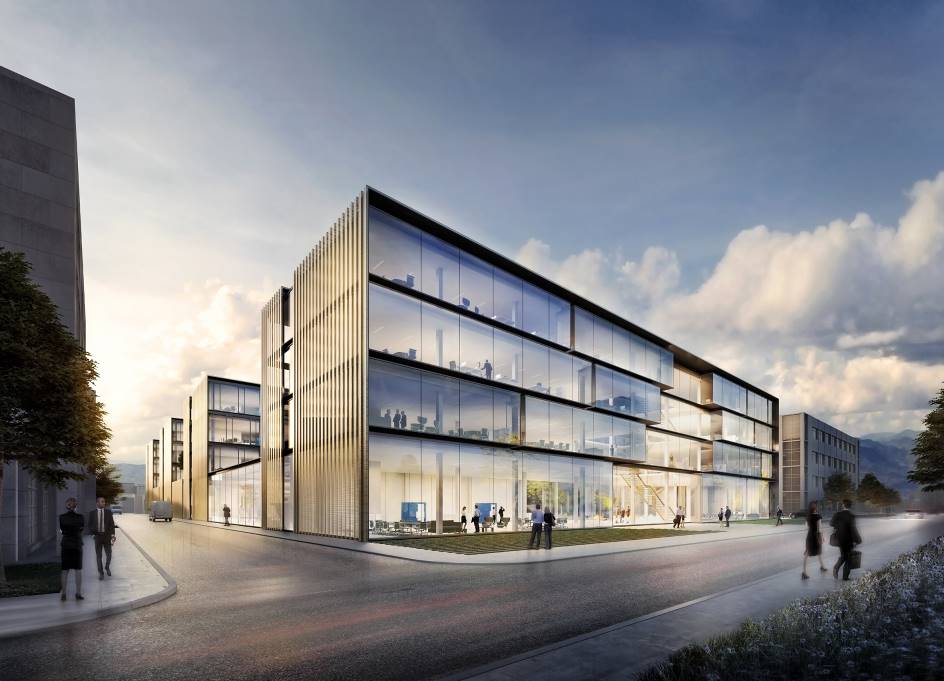 Edited by:WIKA Alexander Wiegand SE & Co. KGAndré Habel NunesMarketing ServicesAlexander-Wiegand-Straße 3063911 Klingenberg/GermanyTel. +49 9372 132-8010Fax +49 9372 132-8008010andre.habel-nunes@wika.comwww.wika.deWIKA press release 